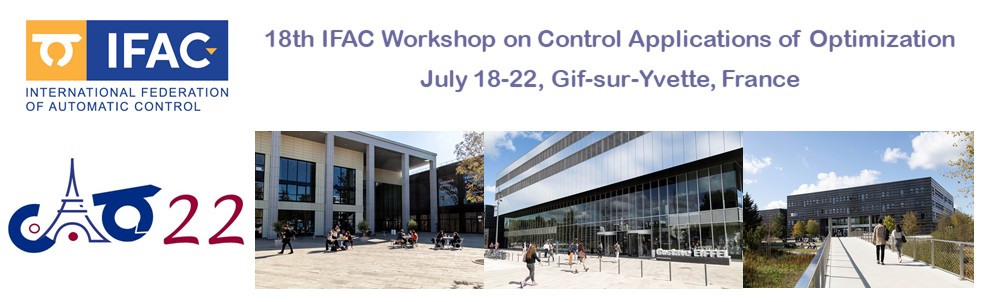 Gif-sur-Yvette, July 18, 2022Confirmation of ParticipationAttendee information:Last name: 	xxxxxFirst name: 	yyyyyEmail: 	zzzzz@zz.zzTitle: 	Prof/DrPhone number 	+09090909Country 	dsdsdsdqsdMailing Address: 	dsdsdsdqsdInstitution    dsdsdsdqsdEvent information:Event dates: 18-22 July 2022Event name: 18th IFAC Workshop on Control Applications of OptimizationEvent location: CentraleSupélec, Paris-Saclay, Gif sur Yvette, FrancePayment information:Registration amount: 00000 EURUsed payment type 	Payment online/bank transferTransaction:	 	……………. (to be filled in by the organizers)Date of transaction 	……………. (to be filled in by the organizers)By the present paper, we confirm the above identified participant took part to the technical program of IFAC CAO with a communication entitled:“SQooqoqo oqooqojojjjoooo”